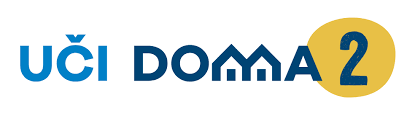 POZNAVANJE DRUŠTVA – IV razredPlan rada(oktobar, novembar i decembar)školska 2020/2021.godinaVASPITNO OBRAZOVNI ISHODI:I	Predstavi sebe, obrazloži svoje mišljenje i stavove, navede i objasni osnovna dječja prava, obaveze i odgovornosti i obrazloži značaj prihvatanja i poštovanja različitosti.II	Objasni značaj porodice i porodičnog života za razvoj svakog djeteta/pojedinca.III	Obrazloži važnost doma za svakog pojedinca, prednosti i nedostatke objekta za stanovanje, objasni značaj tehničkih dostignuća prilikom gradnje i neophodnost poštovanja graditeljskog nasleđa.IV	Objasni ulogu škole kao vaspitno-obrazovne institucije, vrednuje školski prostor sa različitih aspekata i obrazloži dječja prava.V	Obrazloži karakteristike naselja po veličini, prirodnim i društvenim osobenostima i navede karakteristike glavnog grada i prijestonice.VI	Obrazloži značaj saobraćaja za čovjeka i razvoj saobraćaja kroz vrijeme.VII	Obrazloži i vrednuje čovjekov uticaj na prirodu.OKTOBAR,  školska 2020/2021.godinaOSVRT NA REALIZACIJU:NOVEMBAR,  školska 2020/2021.godinaOSVRT NA REALIZACIJU:DECEMBAR,  školska 2020/2021.godinaRAZREDSEDMIČNI BROJ ČASOVAUKUPAN BROJ ČASOVAOBAVEZNI DIO (80-85%)OTVORENI DIO (15-20%)TEORIJSKA NASTAVAVJEŽBE I OSTALI VIDOVI NASTAVEIV26856122234MjesecrealizacijeVaspitno-obrazovniishod:Redni brojčasaIshodi učenjaTokom učenja učenici će moći da:Sadržaji/pojmoviAktivnostiKorelacijaXI1. 2.i 3.-Definišu sebe (potrebe, želje, mogućnosti, ciljevi, lično napredovanje);-Definišu sebe i primijene različite vještine komunikacije i saradnje;-Navedu i objasne svoja mišljenja i stavove; objasne značaj prihvatanja i poštovanja različitosti.-Pojedinac;mišljenje;stavovi;emocije;odgovornosti;dužnostiPoznavanje društva za četvrti razred osnovne škole, udžbenik (6,7. i 8.strana)Poznavanje društva za četvrti razred osnovne škole, radna sveska (4, 5. i 6.strana)-Predstavljaju sebe(izrađuju svoju ličnu kartu- osnovni podaci, osobine ili po kojem se razlikuje od drugih, potrebe, želje i mogućnosti).-Prepoznaju i navode svoje komunikacijske vještine u grupi.-Iznose svoja mišljenja i stavove o razvoju pojedinca, njegovim potrebama i mogućnostima koje im se pružaju. Prepoznaju primjere poštovanja i prihvatanja različitosti.-Prepoznaju i navode sebi svojstvene načine učenja. Upoređuju ih i pronalaze prednosti i nedostatke.CSBH jezik i književnostLikovna kulturaXI4. i 5.-Navedu osnovna dječja prava, obaveze i odgovornosti;-Primjenjuju različite strategije kontrole emocija i prihvataju odgovornost za svoje ponašanje i shvataju svoje mogućnosti i ograničenja;-Definišu sebe, navedu osnovna dječja prava, obaveze i odgovornosti, objasne značaj prihvatanja i poštovanja različitosti.-Dječja prava; odgovornosti; emocije; odgovornosti; pojedinac;Poznavanje društva, udžbenik (9.strana)Poznavanje društva, radna sveska (7. i 8.strana)-Navode dječja prava (na ime i državljanstvo, da žive u svojoj porodici, na zdrav život, slobodno vrijeme, igru i prijatelje, na školovanje i obrazovanje, na svoje mišljenje i izražavanje, da budu zaštićeni od nasilja).-Prepoznaju kontrolu emocija na konkretnim primjerima. Opisuju na konkretnim primjerima načine rješavanja problema.-Navode primjere iz svakodnevenog života.CSBH jezik i književnostXI6.Definišu sebe i primijene različite vještine komunikacije i saradnje;- Navedu i objasne svoja mišljenja i stavove; objasne značaj prihvatanja i poštovanja različitosti.-Primjenjuju različite strategije kontrole emocija i prihvataju odgovornost za svoje ponašanje i shvataju svoje mogućnosti i ograničenja;-Definišu sebe, navedu osnovna dječja prava, obaveze i odgovornosti, objasne značaj prihvatanja i poštovanja različitosti.5. Lična, društvena i kompetencija učenja kako učiti1.5.1. Primjenjuje pravila ponašanja i primjerene komunikacije prepoznavajući važnost uspostavljanja pravila i razloge njihovog uvođenja-Pojedinac; stavovi; mišljenje; odgovornosti; emocije; dječja prava; dužnosti- Učestvuju u kvizu znanjaCSBH jezik i književnostXII7.Objasne značenje integracije u porodici (ljubav, sigurnost, pomoć, saradnja); navode i objasne neke promjene u porodičnom životu (razvod, smrt, novi članovi itd.).6. Građanska kompetencija 1.6.1.Razlikuje osnovne pojmove, pojave i uloge koje se odnose na pojedinca, porodicu,  društvene grupe, školu, organizacije i ustanove 1.6.2. Prepoznaje osnovne vrijednosti u porodici, školi i društvu koje se odnose na poštovanje sebe i drugih, pravičnost, solidarnost, nediskriminaciju i poštovanje prava djece Porodica;odnosi u porodiciPoznavanjedruštva, udžbenik (10-13. strana)Poznavanje društva, radna sveska(9,10. i 11. strana)Vode razgovor o brojnosti porodice. Razumiju pojam porodica. Uočavaju da porodice nijesu iste (po broju članova) i navode različite razlog zbogčega dolazi do promjene strukture porodice. Rješavaju zadatke u radnoj svesci.CSBH jezik i književnostPoznavanje prirodeXII8.Navode i objasne neke promjene u porodičnom životu (razvod, smrt, novi članovi itd.); Navedu vrste porodica i objasne razlike među njima (uža, šira, potpuna, nepotpuna, hraniteljska, usvojiteljska).Vrste porodica; uža porodica; šira porodica; usvojiteljska porodica; hraniteljska porodica;srodnici;rodbinaPoznavanje društva, udžbenik(14. i 15. strana)Objašnjavaju  kako nastaju promjene u porodici i na koji način se naviknuti n ate promjene. Iznose iskustva iz svog života.navode vrste porodica i njihove posebnosti.CSBH jezik i književnostPoznavanje prirodeMjesecrealizacijeVaspitno-obrazovni ishodRedni broj časaIshodi učenjaTokom učenja učenici će moći da:Sadržaji/ pojmoviAktivnostiKorelacijaXIII9.-Navedu vrste porodica i objasne razlike među njima (uža, šira, potpuna, nepotpuna, hraniteljska, usvojiteljska).5. Lična, društvena i kompetencija učenja kako učiti1.5.15. Poštuje različitost drugih i njihove potrebe izgrađujući sopstveni integritet i odnose s drugima na principu uvažavanja i empatije 1.6.13. Pokazuje pozitivan stav prema pravima djeteta na rast, učenje, razvijanje sopstvenih sposobnosti i talenata, odrastanje u porodici, sigurnost i zaštitu Vrste porodica, porodično stabloPoznavanje društva, radna sveska(12,13. i 14. strana)Izrađuju porodično stablo za širu porodicu.** Preduzetničko učenjeLikovna kulturaXIII10.-Objasne potrebu poštovanja materijalnih i duhovnih potreba svakog člana porodice; navedu lične obaveze svih članova porodice.Potrebe porodice; odgovornosti; različitost;Poznavanje društva,udžbenik (16, 17. i 18.strana)Prepoznaju svoje  materijalne i duhovne potrebe,  kao i potrebe članova svoje porodice. Nabrajaju dužnosti članova svoje porodice i način raspodjele obaveza u kući.CSBH jezik i književnostLikovna kulturaXIII11.Objasne potrebu poštovanja materijalnih i duhovnih potreba svakog člana porodice; navedu lične obaveze svih članova porodice.Potrebe porodice; odgovornosti; različitost;Poznavanje društva za četvrti razred osnovne škole, radna sveska(15. i 16.strana)Ispunjavaju zadatke u radnoj svesci.CSBH jezik i književnostXIII12.i 13.Objasne potrebu poštovanja materijalnih i duhovnih potreba svakog člana porodice; primjenjuje osnovna pravila bontona.Događaji u porodici; pravila ponašanja u porodiciPoznavanje društva, udžbenik (19. i 20. strana)Poznavanje društva, radna sveska(17. i 18. strana)Shvataju razliku između praznika i svećanosti. Nabrajaju praznike i svečanosti u svojoj porodicei, upoređuju ih i opisuju. Uočavaju da je obilježavanje praznika i svečanosti jedna od duhovnih potreba članova porodice.CSBH jezik  i književnostXIII14.Navedu vrste porodica i objasne razlike među njima); navedu lične obaveze svih članova porodice. 6. Građanska kompetencija 1.6.4. Prepoznaje vrijednosti društvenih grupa iz svog okruženja (npr. porodica, razred, škola, dječji savez, ekolozi, gorani, izviđači i sl.) 2. Kompetencija višejezičnosti1.2.3. Koristi odgovarajuće situacije i izvore za učenje stranih jezika (npr. crtani filmovi, slikovnice, videoigre i sl.) Porodica nekadPoznavanje društva, udžbenik(20. i 21.strana)Slušaju i pjevaju pjsmicu o porodici na engleskom jezikuRazgovaraju o životu porodice nekad i danas. Nabrajaju potrebe nekad i danas i upoređuju ih. Rješavaju zadatke u r.s. i upoređuju ih sa ostalim učenicima.*Lokalna zajednicaCSBH jezik i književnostXIII15.-Navedu vrste porodica i objasne razlike među njima navedu lične obaveze svih članova porodice.PorodicaUčestvuju u kvizu znanjaCSBH jezik i književnostXIIII16.i 17.Objasne pojmove dom i domaćinstvo (kuća/stan); navedu i uporede tipove kuća u svom mjestu (prema načinu gradnje i reljefu).Dom; domaćinstvo; kuća; stanPoznavanje društva, udžbenik (22-24. strana)Poznavanje društva,radna sveska(19. i 20. strana)Upoznaju se i shvataju pojam dom i domaćinstvo. Uočavaju razlike među njihma. Opisuju izged svoje kuće i stana i upoređuju sa izgledom kuće ili stana svog druga.CSBH jezik i književnostLikovna kulturaMJ. REAL.VOIREDNI BROJ ČASAISHODI UČENJATokom učenja učenici će moći da:SADRŽAJI/POJMOVIAKTIVNOSTIKORELACIJAXIIIII18.Razumiju određene norme života i pravila u zajedničkom stanovanju,,Kućni red” PD4 str.25-26.Usvajaju pojmove kućni red i skupština stanaraC.-s.b.h. j. i knj.Likovna kulturaXIIIII19.**Navedu razna tehnička dostignuća kojima čovjek svoj dom čini ljepšim i prijatnijim; primjenjuju tehnička znanja prilikom izrade modela građevine, zgrade i kuće od papira na osnovu šeme. Dom, modeli domovaZavršavaju makete kuća, komentarišu iskorišćenost prostora, uočavaju nedostatke i prednosti korišćenih materijala itd.C.-s.b.h. j. i knj.Likovna kulturaXIIIII20.***Objasne razliku enterijera i eksterijera na konkretnim primjerimai navedu prednosti i nedostatke objekata za stanovanje; primjenjuju sposobnost vrjednovanja stambenog prostora u kome živi sa aspekta članova porodica.“Spoljašnjost i unutrašnjost doma.”PD4 str. 30-32Usvajaju pojmove enterijer i eksterijer, uočavaju razlike među njima. Posmatraju ilustracije i komentarišu ih. Navode broj prostorija u svojoj kući i njihovu namjenu. Crtaju unutrašnjost omiljene sobe.C.-s.b.h. j. i knj.Likovna kulturaXIIIII21.*Objasnerazlikuenterijeraieksterijeranakonkretnimprimjerimainaveduprednostiinedostatkeobjekatazastanovanje; primjenjujusposobnostvrjednovanjastambenogprostoraukome živisaaspekta članovaporodica.,,Spoljašnjost i unutrašnjost doma”Izrađuju maketu kuće/zgrade po priloženom dodatku i uputstvu. Komentarišu urađeno.C.-s.b.h. j. i knj.Likovna kulturaXIIIII22.Objasni načine gradnje nekad i sad; porede tipove kuća nekad i sad i obrazlože vrijednost graditeljskog nasleđa kao zajedničke vrijednosti svih ljudi; navedu i objasne pozitivne i negativne strane očuvanja graditeljskog i stambenog nasljeđa i objasne potrebu svjesne i planske gradnje prebivališta,,Kuće u prošlosti”PD4 str. 33-35Posmatraju slike kuća iz prošlosti i uočavaju razliku u odnosu na današnje kuće. Izdvajaju načine gradnje kuća nekad i sad. Primjećuju šta je zajedničko nekad i sad i pretpostavljaju zbog čega se to zadržalo kroz vrijeme.C.-s.b.h. j. i knj.PrirodaLikovna kulturaXIIIII23.Objasne načine gradnje nekad i sad; porede tipove kuća nekad i sad i obrazlože vrijednost graditeljskog nasljeđa kao zajedničke vrijednosti svih ljudi; navedu i objasne pozitivne i negativne strane očuvanja graditeljskog i stambenog nasljeđa i objasne potrebu svjesne i planske gradnje prebivališta8. Kompetencija kulturne svijesti i izražavanja 1.8.3. Imenuje baštinu sopstvene i drugih kultura 1.8.7. Iskazuje interesovanje za različite kulturne forme   “Kuće u prošlosti”Komentarišu izgradnju kuća u svojoj okolini i uočavaju nedostatke gradnje. Daju predloge za buduću gradnju.C.-s.b.h. j. i knj.Likovna kulturaPrirodaXIIIII24.Navedu i uporede čovjekova prva prebivališta.“Skloništa dalekih predaka”Na osnovu fotografija i video zapisa opisuju materijale od kojih su ljudi pravili prvobitna prebivališta.Upoređuju ih i shvataju razloge zbog kojih su korišćeni određeni materijali.C.-s.b.h. j. i knj.PrirodaXIIIII25..Navedu i objasne pozitivne i negativne strane očuvanja graditeljskog i stambenog nasljeđa i objasne potrebu svjesne i planske gradnje prebivališta; navedu razna tehnička dostignuća kojima čovjek svoj dom čini ljepšim i prijatnijim.,,Tipovi domova” PD4 str.27-30.Posmatraju fotografije različitih domova i uporešuju ih. Komentarišu zašto postoje razlike među njima. Izdvajaju bolja rješenja u gradnji i zbog čega je to tako.C.-s.b.h. j. i knj.Likovna kulturaPrirodaOsvrt na realizaciju:Osvrt na realizaciju:Osvrt na realizaciju:Osvrt na realizaciju:Osvrt na realizaciju:Osvrt na realizaciju:Osvrt na realizaciju: